استمارة بيانات هيئة التدريس والموظفين لخطة آفاقالعام الدراسي 1434-1435 هأولاً: عدد أعضاء هيئة التدريسثانياً: أعضاء هيئة التدريس الحاملين لشهادة الدكتوراهثالثاً: السعودةرابعاً: معدل الاحتفاظ بأعضاء هيئة التدريسخامساً: مؤهلات الموظفينسادساً: الفنيونسابعاً: معدل إتمام الدراسةالمملكة العربية السعوديةوزارة التعليم العاليجامعة أم القرىالمكتب التنفيذي لخطة "آفاق"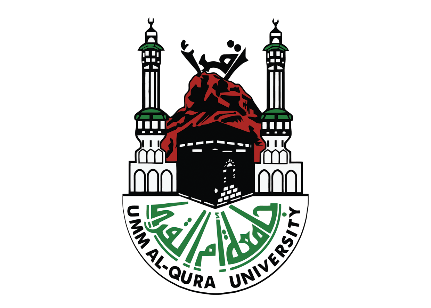 Kingdom of Saudi ArabiaMinistry of Higher EducationUmm Al-Qura UniversityExecutive Office of “AFAQ” مالوحدة البيانيةالقيمة12-عدد أعضاء هيئة التدريس عند بداية العام الدراسي22-عدد أعضاء هيئة التدريس في كلية المجتمع عند بداية العام الدراسي32-عدد أعضاء هيئة التدريس في كلية الطب عند بداية العام الدراسي42-عدد أعضاء هيئة التدريس في تخصصات العلوم والتقنية عند بداية العام الدراسي52-عدد أعضاء هيئة التدريس في تخصصات العلوم والتقنية في كلية المجتمع عند بداية العام الدراسيمالوحدة البيانيةالقيمة2-6عدد أعضاء هيئة التدريس من فئة (أستاذ، أستاذ مشارك، أستاذ مساعد) عند بداية العام الدراسي2-7عدد أعضاء هيئة التدريس من فئة (أستاذ، أستاذ مشارك، أستاذ مساعد) في كلية المجتمع عند بداية العام الدراسيمالوحدة البيانيةالقيمة2-8عدد أعضاء هيئة التدريس من غير السعوديين عند بداية العام الدراسي2-9عدد أعضاء هيئة التدريس في كلية المجتمع من غير السعوديين عند بداية العام الدراسيمالوحدة البيانيةالقيمة2-10عدد أعضاء هيئة التدريس عند بداية العام الدراسي الماضي2-11عدد أعضاء هيئة التدريس في كلية المجتمع عند بداية العام الدراسي الماضي2-12عدد أعضاء هيئة التدريس عند بداية هذا العام وتم الاحتفاظ بهم منذ العام السابق2-13عدد أعضاء هيئة التدريس في كلية المجتمع عند بداية هذا العام وتم الاحتفاظ بهم منذ العام السابقمالوحدة البيانيةالقيمة2-14إجمالي عدد الموظفين (من غير هيئة التدريس) عند بداية العام الدراسي 2-15إجمالي عدد الموظفين (من غير هيئة التدريس) في كلية المجتمع عند بداية العام الدراسي2-16عدد الموظفين (من غير هيئة التدريس) ممن يحملون مؤهلات أعلى من الثانوية عند بداية العام الدراسي2-17عدد الموظفين (من غير هيئة التدريس) ممن يحملون مؤهلات أعلى من الثانوية في كلية المجتمع عند بداية العام الدراسيمالوحدة البيانيةالقيمة2-18عدد الفنيين السعوديين عند بداية العام الدراسي2-19عدد الفنيين السعوديين في كلية المجتمع عند بداية العام الدراسي2-20إجمالي عدد الفنيين عند بداية العام الدراسي2-21إجمالي عدد الفنيين في كلية المجتمع عند بداية العام الدراسيمالوحدة البيانيةالقيمة2-22عدد أعضاء هيئة التدريس الذين حضروا على الأقل دورة تدريبية أو ورشة عمل واحدة خلال العام الدراسي الماضي2-23عدد أعضاء هيئة التدريس في كلية المجتمع الذين حضروا على الأقل دورة تدريبية أو ورشة عمل واحدة خلال العام الدراسي الماضي